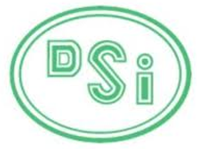 DEVLET SU İŞLERİ GENEL MÜDÜRLÜĞÜHidroelektrik Enerji Dairesi Başkanlığı(Örnek: A REGÜLATÖRÜ/BARAJI VE HES PROJESİ)…………………………………………………………………………………İçinAylık İnşaat İlerleme RaporuRAPOR DÖNEMİ(Örnek: Kasım / 2012) …………  / …………PROJE GENEL BİLGİLERİ:(Bu bölüm, eksiksiz olarak doldurulacak olup, olası değişiklikler en geç bir sonraki raporlama döneminde güncellenecektir)RAPOR DÖNEMİ İÇERİSİNDE YAPILAN İŞLER:(Bu bölüme, aşağıda verilen kalemlerde rapor dönemi içerisinde yapılan imalatlar hakkında birkaç cümle olarak özet açıklama yapılacaktır)Regülatör / Baraj Yeri İmalatları:İletim Sistemi İmalatları:Santral ve Şalt Sahası İmalatları:Diğer İmalatlar:GERÇEKLEŞME DURUMU:Açıklama: (Bu bölüme gerek duyulması halinde birkaç cümlelik özet bir açıklama ilave edilebilecektir)SORUNLAR VE ÇÖZÜM ÖNERİLERİ:(Bu bölüme gerek duyulması halinde birkaç cümlelik özet ilave edilebilecektir) Proje Adı:Proje Tipi (Kanal / Baraj):Bulunduğu İl ve İlçe:Havza ve Akarsu Adı:Kurulu Gücü (MWm/MWe):Ortalama Enerji Üretimi (GWh/yıl):Lisans Tarihi:Lisans Sahibi Şirket:Lisans Sahibi Şirket İrtibat Personeli ve İletişim Bilgileri (Ad-Soyad, e-mail,cep tel., iş tel.):İnşaatı Yapan Şirket:İşe Başlama Tarihi:Öngörülen İş Bitim Tarihi:Proje Bedeli (TL):İş Termin Programına Göre Rapor Dönemi İçin Planlanan Gerçekleşme  %’si:Raporlama Dönemi Fiziki Gerçekleşme %’si: